Всей семьей в библиотеку.Книги - не только источник знаний,                                                                        но и источник здоровья!Одним из мероприятий, входящих в план работы детско-родительского клуба «Растим патриота» является экскурсия с детьми и их родителями в городскую детскую библиотеку города Сельцо. Целью, которой является  знакомство с библиотекой, расширить кругозор детей. Способствовать возникновению желания научиться читать, приобщение детей к чтению, к бережному отношению к книгам, научить родителей подбирать детскую литературу для своих детей.Накануне празднования 73-й годовщины для Победы дети и родители старшей группы «Аленький цветочек» посетили детскую библиотеку. Для некоторых детей посещение библиотеки было в первый раз. Они с  большим интересом смотрели на всё. На входе в библиотеку находится интересный стенд «Великое слово-Победа», который сразу заинтересовал не только детей, но и их родителей. В библиотеке детей и родителей ждал тёплый приём. А  нас встретила  приветливая библиотекарь. Нам рассказали о том, что библиотека – это хранилище книг,  для чего  нужна библиотека, что здесь находится много отдельных залов и самое главное, великое множество прекрасных книг. Также познакомила с правилами поведения в библиотеке. И, конечно же, в память о великой победе детям показали «Солдатскую сказку» и презентацию о героях, которые защищали нашу страну в годы Великой Отечественной Войны.ВоспитательС.О.Прокудина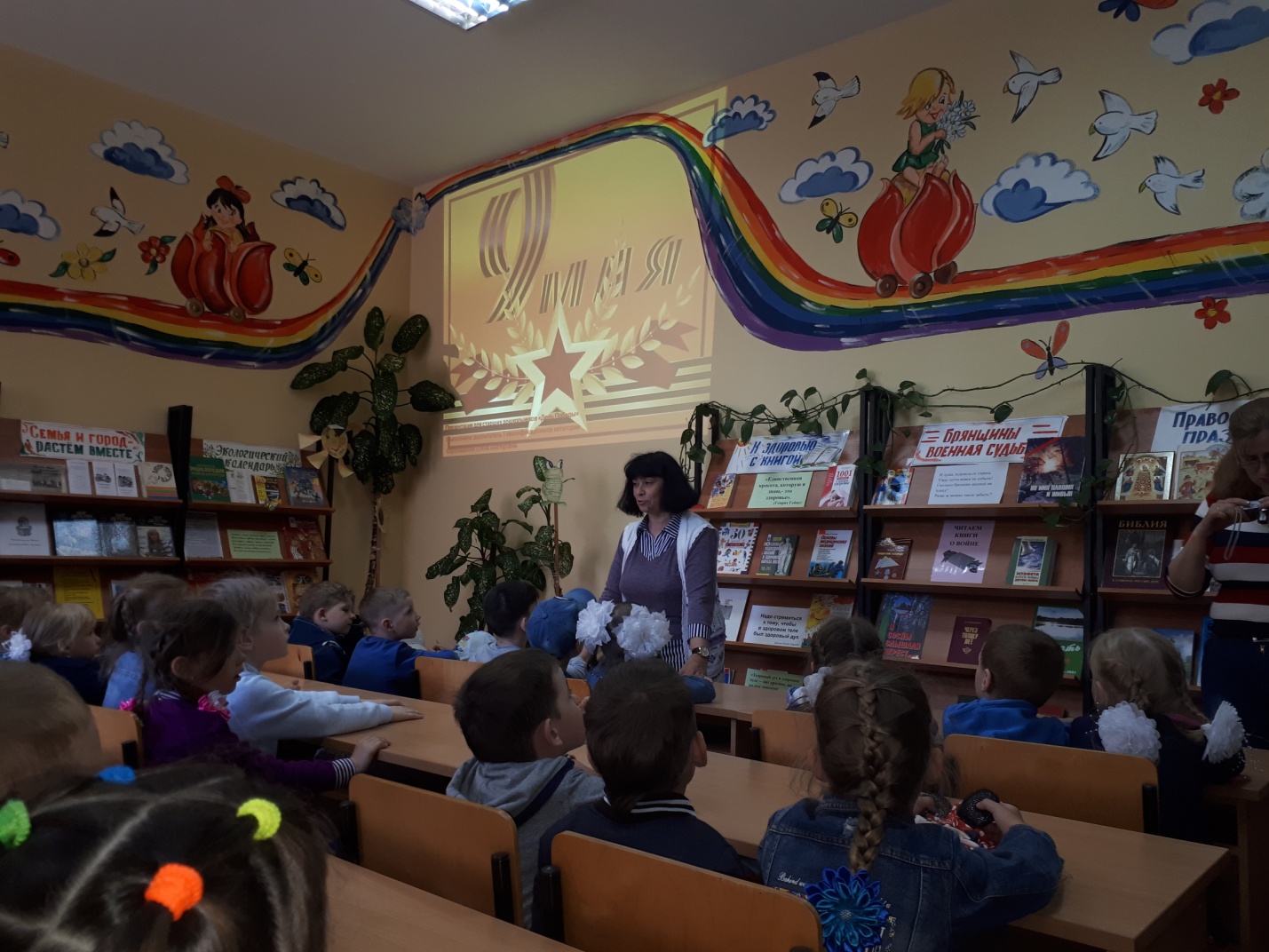 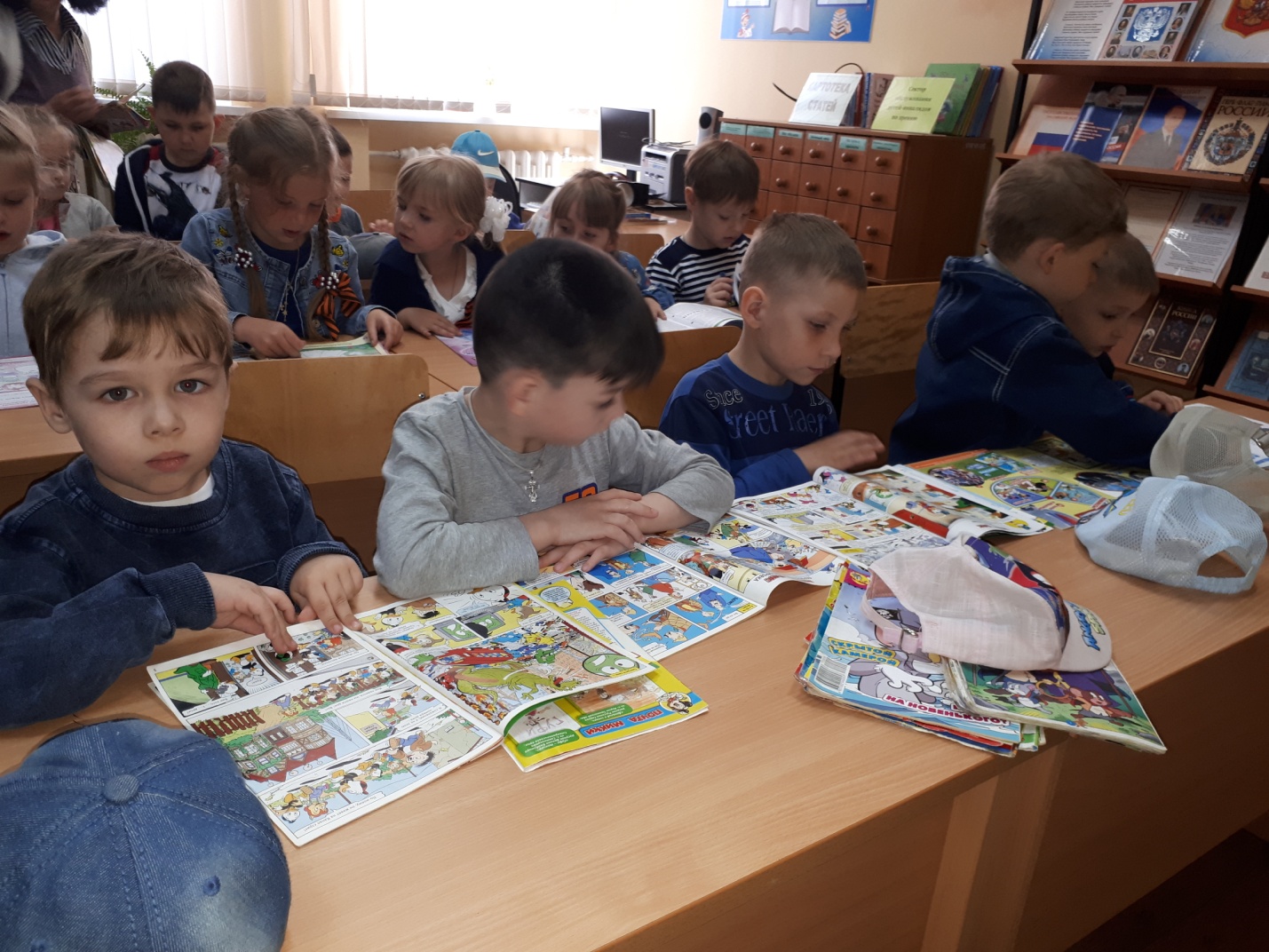 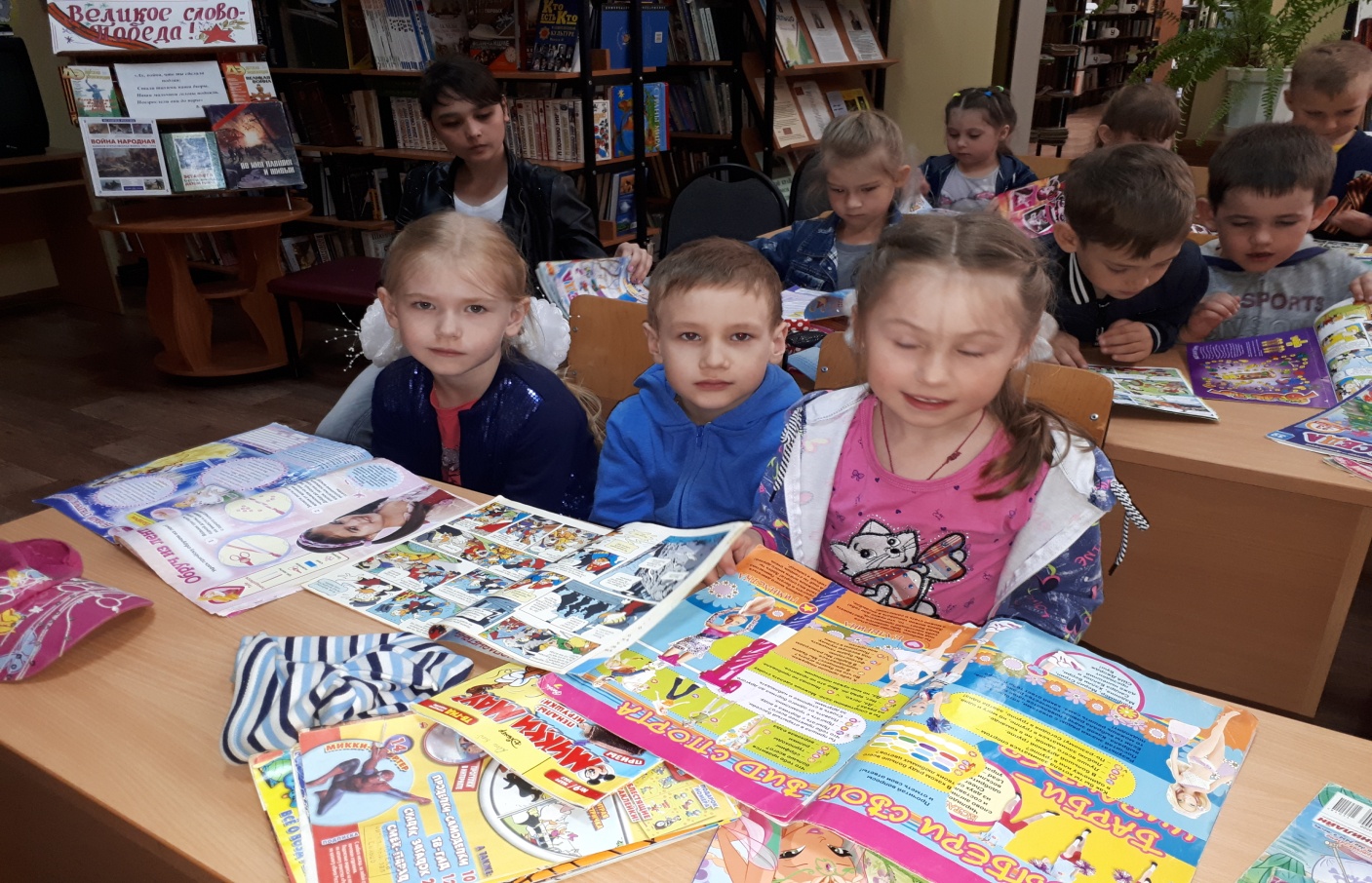 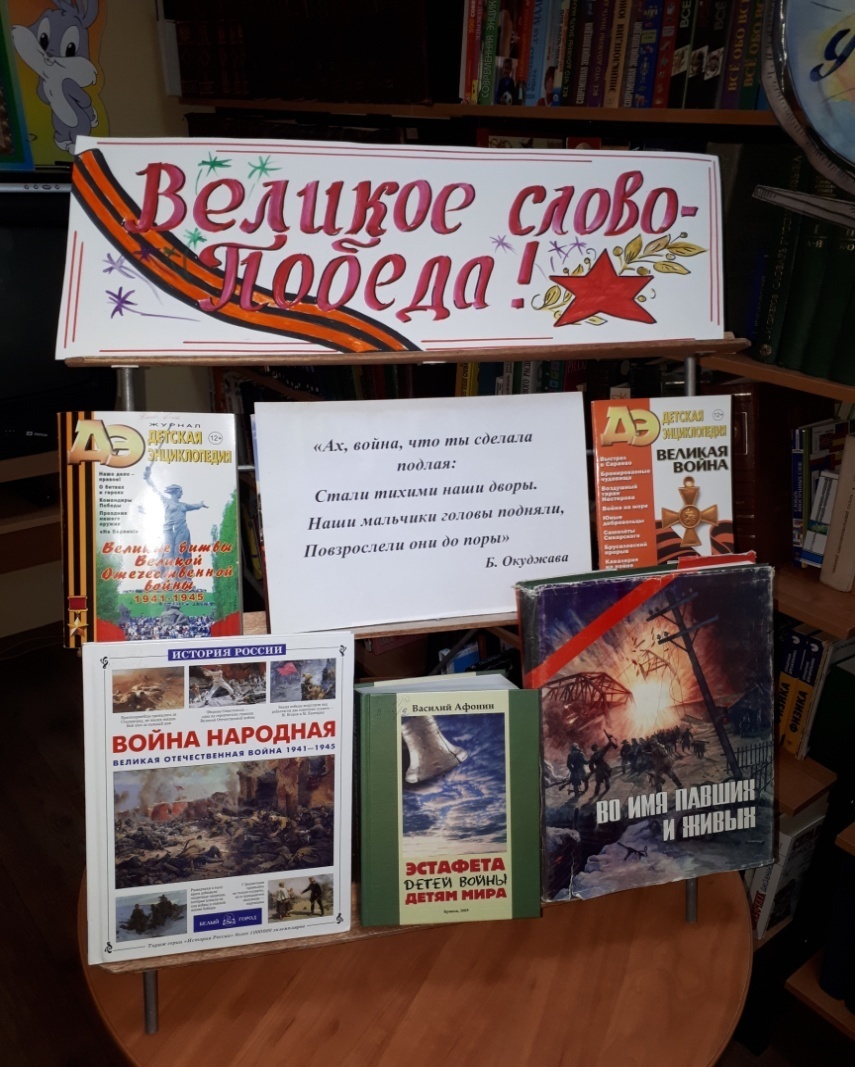 